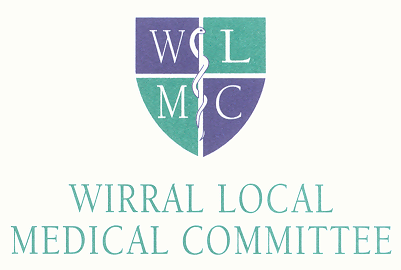 WIRRAL LOCAL MEDICAL COMMITTEEANNUAL REPORT2015/ 2016WIRRAL LOCAL MEDICAL COMMITTEEANNUAL REPORT 2015/ 2016WIRRAL LMC COMMITTEE 2015/ 2016Chairman:Dr R WilliamsVice-Chairman Dr B Quinn Honorary SecretaryDr A Adegoke Members:Dr A AdegokeDr N Alam (resigned April 2015)Dr B AliDr A Alurwar (resigned May 2015)Dr D BlackieDr R Canavati (co-opted member from September 2015)Dr R ChambersDr K Cooke (from January 2016)Dr M Earl (resigned July 2015)Dr J Fletcher (resigned November 2015)Dr G FrancisDr S JalanDr A Lee (resigned July 2015)Dr A Mantgani (from September 2015)Dr F NewtonDr B QuinnDr M Syed  Dr R WilliamsMember changes  There was a large turnover in members during 2015/ 2016.  Dr Paula Cowan was re-elected in April 2015 but decided not to take up the position.Dr Abel Adegoke, Dr Jane Fletcher, Dr Gillian Francis and Dr Richard Williams were re-elected for further three-year terms without the need for a ballot.During the year, there were a number of resignations for a variety of reasons and the Committee considered how best to fill the resulting vacancies.  Following careful consideration, in September 2015, Committee voted to reduce the overall number of LMC members from 17 to 15 i.e. 12 principal representatives (reduced from 14) and 3 sessional representatives (no change).  Unfilled vacancies were advertised on a number of occasions via the LMC newsletter and Dr Abhi Mantgani and Dr Karen Cooke applied and were elected without the need for ballots in September 2015 and January 2016, respectively.Attendance of Members at LMC Meetings1 April 2015 – 31 March 2016					AttendanceName					Possible		ActualDr A Adegoke			11			9Dr N Alam				1			0 (Resigned)Dr B Ali				11			10Dr A Alurwar			2			0 (Resigned)Dr D Blackie			11			4Dr R Canavati			7			7Dr R Chambers			11			8Dr K Cooke				3			3Dr M Earl				4			3 (Resigned)Dr J Fletcher			7			4 (Resigned)Dr G Francis			11			7Dr S Jalan				11			8Dr A Lee				4			1 (Resigned)Dr A Mantgani			7			5Dr F Newton			11			7Dr B Quinn				11			9Dr M Syed				11			9Dr R Williams			11			11Sub Committee Representation for 2015/ 2016The list of the Sub-committees on which LMC deems representation to be important was reviewed and finalised in June 2015.Sub Committee ReportsListed below are some of the Sub Committees reports discussed during the year:Cancer QIPPAcute Oncology Clinic Bowel Cancer Pathway LeafletBowel Cancer ScreeningBreast Cancer ScreeningBreast Cancer Screening - mergerBreast Cancer SurvivorshipCancer SummitDNA Bowel Screening Follow upEarly Detection PlanLung Cancer CTsMacMillan NursesMobile Information and Support ServicesPathology ReportsProstate Cancer SurvivorshipText RemindersWirral End of Life CharterWirral HospiceCervical Screening Programme BoardAudit of vault smears from 2010 - 2014Cervical Screening – results lettersCervical Screening CoverageCervical Screening for HIV positive womenContinuous Service Improvement Plan (CSIP)Inadequate Sample RatesMonitoring arrangementsPrimary Care Failsafe AuditSample Taker CodesSerious IncidentsSerious Incidents – Recommendations for primary careDrugs & Therapeutics CommitteeDrugs Approved for Primary Care Initiation and UseElderly Care QIPPCare Home Admissions and AttendancesCare Homes/ GP SchemeCare Home SummitDischarge LettersFalls Pick up ServiceGP Network MeetingsOlder Person’s Community ServiceSocial ServicesWirral Integrated ServicesTelehealthEquipment ServiceCommunity FallsSupport GroupPerformance issuesPractice DisputesWUTH Medical BoardA&EBed shortagesChanges on Medical BoardComputer System upgradeConsultant Connect piloted in urology CQC visit at APHDischarge letters/ summaries Financial constraintsJunior Doctors DisputeMonitorSAFER Start Initiative TargetsVascular ServicesWinter Pressures in A&EWinter Pressures PlanningPresentations at LMC MeetingsLMC often invites guest speakers to give presentations to the Committee on topical issues in order to keep informed on matters that might be of concern or interest to local GPs.  During 2015/ 16, presentations have been given on:GPOOHIntegrated Community Care Hubs across WirralUnplanned CareVanguard (Healthy Wirral)Wirral Carers Mentoring ProjectWirral End of Life Care CharterRepresentation LMC has continued to meet the Area Team (NHS England) and representatives from Mid-Mersey LMC and Cheshire LMC on a regular basis.At the monthly LMC meetings, Committee continued to receive updates from representatives of the CCG Governing Body.In April 2014, the LMC and CCG had agreed to the reinstatement of mid monthly meetings with the aim of better and improved engagement between the LMC and CCG.  During 2015/ 2016, the LMC officers have met with CCG representatives regularly to discuss a variety of issues.  This allows for a more in-depth exchange of views than is possible at the monthly LMC meetings.LMC Office Wirral LMC Office Manager,  continues to run the LMC office headquarters at Royal Standard House, 334 New Chester Road, Birkenhead, CH42 1LE. Some of the matters discussed during the year or upon which the opinion of the Committee has been sought or made known to various Authorities are as follows:Service IssuesAmbulance ServiceAppraisals Blue Badge SchemeChild Protection Training RequirementsCommunity Nursing AssessmentsCQCCRI/ Wirral Ways/ GP SLADeath CertificationDrug & Alcohol ServiceEnhanced ServicesFederations/ Single Provider GroupsMedical Records for InsurersMeningococcal B for Infants: FAQsOrthotics ReferralsPhlebotomy Supplies/ Laboratory Consumables PMACsPMS ReviewsPodiatry ReferralsPrimary Care Quality Scheme (PQS)Psychology Service Wirral Care Record/ Information SharingIssues with the Community TrustCommunity Nursing AssessmentsFaxes Financial Overviews Orthotics ReferralsNursing Staff Skill Levels in Care HomesPodiatry ReferralsPMACsTransformation ProgrammeVerification/ certification of deathIssues with the CCGAppraisal/ Revalidation CCG Members’ MeetingsCo-commissioningChild Protection Training RequirementsDevolution Emergency AdmissionsEnhanced ServicesGP Federations/ Provider GroupsJunior Doctors’ DisputePhlebotomy Supplies/ Laboratory Consumables Planning for 2016/ 2017 Primary Care Quality Scheme (PQS)PMS PremiumsPMS ReviewsPsychology Service Spending Reviews‘Think Pharmacy’ schemeVanguard (Healthy Wirral)Winter PlanningWirral Care Record/ Information SharingIssues with the Local Area TeamAppraisals Choice of Appraiser Performance List Decision Making Panel (PLDG)Performance Procedures Performance Screening Group (PSG)Tendering for Practice ContractsIssues with Wirral Hospital TrustCQC VisitConsultant Connect Pilot (Urology)Discharge data/ lettersFinancial ResourcesJunior Doctors’ DisputeOOHOOH/ End of Life/ Ambulance ServiceSAFER Start Initiative Unplanned Care Transformation Vascular ServicesWinter Pressures on A&EOtherCoroner’s Office: Death CertificationLDC: Emergency Dental ServiceLPC: ‘Think Pharmacy’ SchemeLPC: Flu VaccinationsPublic Health: Blue Badge SchemeLiaison with Other BodiesLMC DinnerThe annual LMC Dinner enabled Committee members the opportunity to mingle informally with MPs, NHS Trust representatives, LAT managers, CCG Leads, Dental, Optical and Pharmacy representatives and representatives from neighbouring LMCs and GPC.The Chairman’s address informs this wider audience of the direction of LMC.  The 2015/ 16 Annual LMC Dinner was held on the evening of Friday, 16 October 2015 at Prenton Golf Club. LMC Conference 21/ 22 May 2015The Chairman, Honorary Secretary and Dr Francis attended the LMC National Conference in London as delegates together with Dr Canavati as an observer. Both the Chairman and Hon. Secretary had the opportunity to speak at conference, in different debates.  The Chairman spoke out about the recurring negative articles about GPs in press articles.  The Hon. Secretary spoke about the previous year’s ‘Save our Surgery’ campaign, asking what it had achieved. There was a wide range of other topics debated including:APMSFair Deal for Salaried doctorsGP ReturnersIncreasing WorkloadsLMCs and their RolesLow Morale in General PracticeNew Models of Primary Health DeliveryNHS 111Over-regulation of general practice – CQC, Revalidation, Targets, QOFWorkloadWorkforce Crisis in General PracticeThe 2016 Conference will be held in London on 19/ 20 May 2016.Liverpool and Wirral Coroner’s Office In December 2015, Mr André Rebello, Senior Coroner for Liverpool and Wirral attended the monthly LMC meeting to discuss issues which had arisen around death certification.Deprivation of Liberty Safeguards (DoLS) orders were also a topic of discussion with the Coroner, aided by Dr Mark Fraser, the Wirral Adult Safeguarding Lead. A full discussion and exchange of views took place and information from the meeting was included in a subsequent Wirral LMC newsletter.LMC Secretaries Conference 16 December 2015The Honorary Secretary attended the LMC Secretaries Conference which was an opportunity to network with LMC secretaries from all over the country.  The conference started with a presentation by the GPC Chairman, Dr Chaand Nagpaul, whose speech included an overview of what GPC had achieved and what it was doing to tackle issues.Other topics discussed included:Co-commissioning Encouraging GPs to say ‘No’Federations General Practice being neglected GP LocumsNo mention of General Practice in Spending Reviews No mention of General Practice in Government Announcements of Extra Funding into the NHSProblems of recruitmentReducing IncomeRetention of GPsRole of LMCsSingle Provider Organisations Working to ScaleVarious presentations and workshops on a number of topics were available to the delegates.LMC Special Conference 30 January 2016The Chairman and Honorary Secretary attended the LMC Special Conference which had been called because of the perceived crisis in general practice.During the one-day conference, representatives from LMCs across the country discussed and debated including:Changes to the GP contractNew junior doctors not choosing general practice as a preferred careerFundingDifficulty in filling Practice vacancies Present workload – risk to safe patient care and GPs’ healthProblems with recruitment and retentionOver-regulation by CQCReview of Appraisal and RevalidationDDRB recommendationsMedical Defence PremiumsLocal Representative BodiesDuring 2013, Wirral LMC, together with Wirral LDC, LOC and LPC, explored the possibility of setting up a single Forum to jointly represent Wirral’s Primary Care and Health Service Practitioners. The first meeting of Wirral representative bodies was held in October 2013 and has continued to meet on a quarterly basis.Wirral Community NHS TrustMs Karen Howell and Dr Ewen Sim have standing invitations to attend the monthly LMC meetings.ACCOUNTSThe accounts were audited by Grahams, Chartered Accountants based in Hoylake.